教学大纲【二语习得】【Second Language Acquisition】一、基本信息课程代码：【2020451】课程学分：【2】面向专业：【英语教育】课程性质：【系级选修课】开课院系：外国语学院使用教材：教材：【《新编第二语言习得概论》（第1版），张宏武编著，暨南大学出版社，2016】参考书目: 【Ellis, R. 2000. Second Language Acquisition. Shanghai Foreign Language Education Press.】【Nunan, D. Designing Tasks for Communicative Classroom [M]. Cambridge: Cambridge University Press, 1989.】【Skehan, P. A Cognitive Approach to Language Teaching [M]. Oxford: Oxford University Press, 1998.】先修课程：【基础英语1, 2020057(6); 基础英语2, 2020058(6); 《基础英语》3，2020059(6)】二、课程简介二语习得是针对外国语学院英语等专业高年级学生开设的一门专业选修课。第二语言习得与语言学、心理学、社会学、教育学、认知科学、哲学等学科的关系日趋密切，从而逐渐发展成一门跨学科的科学。掌握和了解一定的第二语言习得知识，不仅对英语专业的学生来说必不可少，而且对从事外语教学、科研工作的教师，包括从事汉语作为第二语言教学的教师来说也十分必要。本课程旨在通过帮助学生系统的学习有关外语教学和学习的研究理论，研究方法和教学实践，是学生掌握二语习得研究的基本理论，弄清基本理论，做到融会贯通，并能理论联系实际，解决实际问题。为学生今后从事外语教学与研究打下良好的基础。三、选课建议本课程为英语教育本科专业选修课，适合对三年级上学期的学生开设，要求学生具有较为扎实的语言基本功、初步的词汇学和语法学理论知识，以及科研方法的基本常识。四、课程与专业毕业要求的关联性备注：LO=learning outcomes（学习成果）五、课程目标/课程预期学习成果六、课程内容第1单元  	什么是第二语言习得     理论课时数：2.5  实践课时数：0.5了解第二语言习得的定义、研究目的和相关术语；了解第二语言习得的外部和内部因素;了解第一语言习得的过程；教学难点：external and internal factors in SLA。第2单元  中介语研究 	理论课时数：2  实践课时数：1知道中介语的定义、特点及中介语研究主要成果; 理解中介语语用学;分析中介语与二语习得之间的关系；教学难点：L1 influence。第3单元语言学视角下的二语习得   理论课时数：2.5  实践课时数：0.5 知道人类语言的性质，了解早期二语习得的研究方法；了解普遍语法和类型普遍性；了解功能方法论；教学难点：UG and SLA第4单元  心理学视角下的二语习得   理论课时数：1.5  实践课时数：0.5             理解语言与大脑的关系；             认识行为主义的学习观；             理解认知视角下的学习观；        理解个体差异包括性向、年龄、动机、认知方式、个性和学习策略方面的差异教学难点：Individual differences第5单元  社会文化视角下的二语习得   理论课时数：1.5  实践课时数：0.5            了解微观社会因素包括输入与互动、输入改变、互动改变、反馈、互动假设、社会文化理论；             了解宏观社会因素包括适应理论、文化适应模式、第二语言学习中的社会身份和投资            教学难点：Macrosocial factors七、课内实验名称及基本要求八、评价方式与成绩撰写人：      系主任审核签名：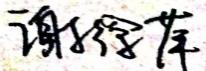 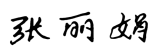 审核时间： 2021.09                      专业毕业要求关联LO11：理解他人的观点，尊重他人的价值观，能在不同场合用书面或口头形式进行有效沟通。LO21：学生能根据环境需要确定自己的学习目标，并主动地通过搜集信息、分析信息、讨论、实践、质疑、创造等方法来实现学习目标。LO31: 掌握扎实的英语语言基础知识，培养扎实的语言基本功和听、说、读、写、译等语言应用能力。LO32: 掌握英语语言学、文学等相关知识，具备文学欣赏与文本分析能力。LO33：了解中西文化差异和跨文化的理论知识，具备较强的跨文化沟通能力。LO34：掌握商务实践知识，具有较强的外贸实务操作能力。LO35：掌握中小学英语教育基础知识和教学理论，具备开展英语教学的能力。LO36: 掌握现代教育技术和文献检索、资料查询的方法，具备初步的教学科研能力。LO41：遵守纪律、守信守责；具有耐挫折、抗压力的能力。LO51：同群体保持良好的合作关系，做集体中的积极成员；善于从多个维度思考问题，利用自己的知识与实践来提出新设想。LO61：具备一定的信息素养，并能在工作中应用信息技术解决问题。LO71：愿意服务他人、服务企业、服务社会；为人热忱，富于爱心，懂得感恩（“感恩、回报、爱心”为我校校训内容之一）LO81：具有初步的第二外语表达沟通能力,有国际竞争与合作意识。序号课程预期学习成果课程目标（细化的预期学习成果）教与学方式评价方式1LO112应用书面或口头形式，阐释自己的观点，有效沟通。教师布置阅读任务，让学生课前预习，并在课堂内进行讨论、提问等。口头陈述；书面报告；课堂参与度2LO331掌握二语习得研究的基本理论，理解不同语言观念。讲授、讨论、预习、课后作业课后作业；期末笔试3L0332掌握中介语特点、中介语及其研究成果，提高分析问题与解决问题的能力。讲授、案例分析、讨论书面报告；课堂参与度；期末笔试4LO341了解语言学、心理学、社会学视角下第二语言习得领域取得的研究成果、重要理论知识以及第二语言习得模式。讲授、案例分析、讨论书面报告；课堂参与度5LO351了解并探讨形式教学、外显教学/内隐教学、增强意识、加工教学、语法教学等课堂行为对二语习得的作用和影响。任课教师布置阅读材料，学生分组进行自主阅读、查阅资料。学生根据要求在课上以PPT的形式进行口头汇报。实做评价6L0812能够结合自己的二语学习经历，运用所学的二语习得知识，阐述二语习得的过程。教师指导学生进行分组讨论、学生经过讨论进行口头展示。同伴互评/纸笔测试序号实验名称主要内容实验时数实验类型备注1案例分析对二语习得案例进行分析讨论10综合型2案例分析对中介语案例进行分析讨论4综合型3过程性测试书面报告2综合型总评构成（1+X）评价方式占比1笔试（闭卷）50%X1书面报告15%X2口头报告+PPT20%X3课堂参与度15%